О Б А В Е Ш Т Е Њ ЕО ПОЧЕТКУ ПРИПРЕМЕ EX-ANTE АНАЛИЗЕ ЗА ИЗРАДУ ДОКУМЕНТА ЈАВНЕ ПОЛИТИКЕ ЗА СТВАРАЊЕ ПОДСТИЦАЈНОГ ОКРУЖЕЊА ЗА РАЗВОЈ ЦИВИЛНОГ ДРУШТВА У РЕПУБЛИЦИ СРБИЈИМинистарство за људска и мањинска права и друштвени дијалог у складу са чланом 32. Закона о планском систему („Службени гласник РС“, број 30/18), обавештава заинтересовану јавност да започиње припрему Еx-ante анализе за израду документа јавне политике за стварање подстицајног окружења за развој цивилног друштва у Републици Србији. Чланом 12. Закона о министарствима („Службени гласник РС“, бр. 128/2020) дефинисано је да поред осталог, делокруг Министарства за људска и мањинска права и друштвени дијалог обухвата и послове државне управе који се односе на  припрему прописа којима се уређује положај удружења и других организација цивилног друштва, изузев политичког и синдикалног организовања као и припрему и спровођење стратешких докумената који се односе на стварање подстицајног окружења за развој цивилног друштва, с циљем даљег развоја сарадње јавног, приватног и цивилног сектора.Имајући у виду улогу цивилног друштва у јачању демократије, политичке стабилности и економске и социјалне кохезије, Влада Републике Србије je посвећена унапређењу правнoг и институционалног оквира за његово несметано деловање. Акционим планом за спровођење Програма Владе 2020-2022. године усвојеним на седници Владе 28. јануара 2021. године у оквиру приоритетног циља – 4.2. Заштита основних људских права и унапређење популационе политике предвиђена је израда документа јавне политике у циљу унапређења дијалога и сарадње са организацијама цивилног друштва. Достигнути степен развоја цивилног друштва у Републици Србији и јачање његове улоге у друштвено–политичком животу захтева израду стратешког оквира који ће на системски начин, коришћењем јединствене методологије и у широком консултативном процесу, идентификовати приоритетна питања и мере од значаја за унапређење подстицајног окружења за развој цивилног друштва. У вези са тим, Министарство за људска и мањинска права и друштвени дијалог упућује Јавни позив организацијама цивилног друштва за учешће у консултацијама у циљу идентификовања најважнијих изазова на које документ јавне политике треба да одговори и области које је неопходно да обухвати.Имајући у виду тренутну епидемиолошку ситуацију, Министарство за људска и мањинска права и друштвени дијалог припремило је онлајн упитник за заинтересовану јавност ради достављања предлога и додатних коментара у вези са почетком израде Еx-ante анализе за израду документа јавне политике за стварање подстицајног окружења за развој цивилног друштва у Републици Србији. Министарство за људска и мањинска права и друштвени дијалог позива организације цивилног друштва да у што већем броју доставе своје сугестије и предлоге у циљу што боље припреме ове анализе. Рок за попуњавање упитника је 15. април 2021. године. Упитник је доступан на следећој адреси: https://forms.gle/VdM3jWKQGBF2D8di8 За све додатне информације и појашњења будите слободни да се обратите Милени Недeљков, email: milena.banovic@minljmpdd.gov.rs, 011/3130-972.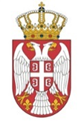 Република СрбијаМИНИСТАРСТВО ЗА ЉУДСКА И МАЊИНСКА ПРАВА И ДРУШТВЕНИ ДИЈАЛОГ